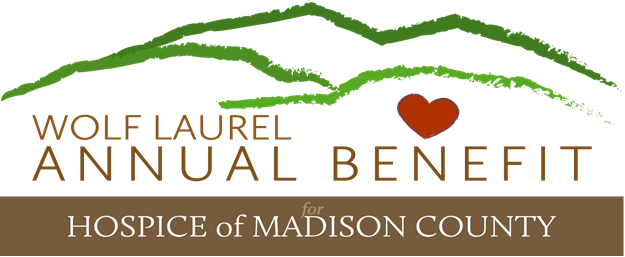 GOLF TOURNAMENTWOLF LAUREL COUNTRY CLUBEntry Deadline:  July 10thJuly 16, 2022				Entry Form7:30 AM Buffet Breakfast			$125 per player8:30 AM Registration				100% of your entry fee goes to Hospice.9:15 AM Program & Remarks9:30 AM Shotgun startAwards & Social Following TournamentName ______________________________________	Telephone _________________________________	_	Address _____________________________________	City _______________State _________Zip_________Email _______________________________________	Handicap ____________________________________□ Make a paring for me (Captain’s Choice)			□ My foursome includes:Player								Handicap				Total $Self_______________________________		__________________		________$125___________________________________________		__________________		______________________________________________________		__________________		______________________________________________________		__________________		___________________Preferred Payment Option:  PayPal/Credit Card at wolflaurelforhospice.org,or by check to “Hospice of Madison” that you may leave in the Wolf Laurel Country Club Golf Pro Shop,or mail to Wolf Laurel Benefit, Wolf Laurel Country Club, C/O Willie Romero, 2607 Wolf Laurel Rd, Mars Hill, NC 28754For questions or additional information contact:Willie Romero, (813)365-8273